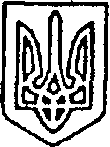 УКРАЇНАПОКРОВСЬКА  РАЙОННА РАДА  ДОНЕЦЬКОЇ ОБЛАСТІР І Ш Е Н Н Явід 18.12.2020 № VIII/2-53м.ПокровськПро  надання згоди  на списання майна з балансу  Комунального  некомерційногопідприємства  «Покровський районний Центр первинної медико-санітарної допомоги»Керуючись статтями  43, 60 Закону України «Про місцеве самоврядування в Україні», постановою Кабінету Міністрів України від 08.11.2007 №1314 «Про затвердження Порядку списання об’єктів державної власності» (із змінами),  рішенням районної ради від 04.02.2020 №VІI/35-12 «Про включення до переліку об’єктів малої приватизації спільної власності територіальних громад сіл, селищ Покровського району Донецької області, які знаходяться в управлінні Покровської районної ради, що підлягають приватизації у 2020 році, на підставі протоколу про результати електронного аукціону №UA-PS-2020-09-18-000095-3 від 12.10.2020, затвердженого рішенням районної ради від 05.11.2020 №VІI/38-8 «Про затвердження протоколу про результати електронного аукціону», на підставі посвідченого приватним нотаріусом Покровського районного нотаріального округу Донецької області  Райххольд М.І. договору купівлі–продажу  08.12.2020, зареєстрованого в реєстрі за № 3125, районна радаВИРІШИЛА:1. Надати згоду  Комунальному  некомерційному підприємству  «Покровський районний Центр первинної медико-санітарної допомоги»  на списання з балансу майна, що перебуває у спільній власності територіальних громад сіл, селищ Покровського району в особі Покровської районної ради Донецької області та закріплене на праві оперативного управління за  Комунальним  некомерційним підприємством  «Покровський районний Центр первинної медико-санітарної допомоги»:  - 47/100 фельдшерського медпункту, загальною площею 78,8 кв.м, розташованого за адресою: Донецька область, Покровський район, с.Новожеланне,  вул.Польова, 1. 2. Комунальному  некомерційному підприємству  «Покровський районний Центр первинної медико-санітарної допомоги» провести процедуру списання майна  у порядку, визначеному чинним законодавством України.3. Контроль за виконанням рішення покласти на постійну комісію районної ради з питань власності, комунального майна та приватизації (Токарев).Голова ради                                                                                 Ю.В.КЛЮЧКА